Памятка для несовершеннолетних в тех случаях, когда появляются негативные мысли, намеренья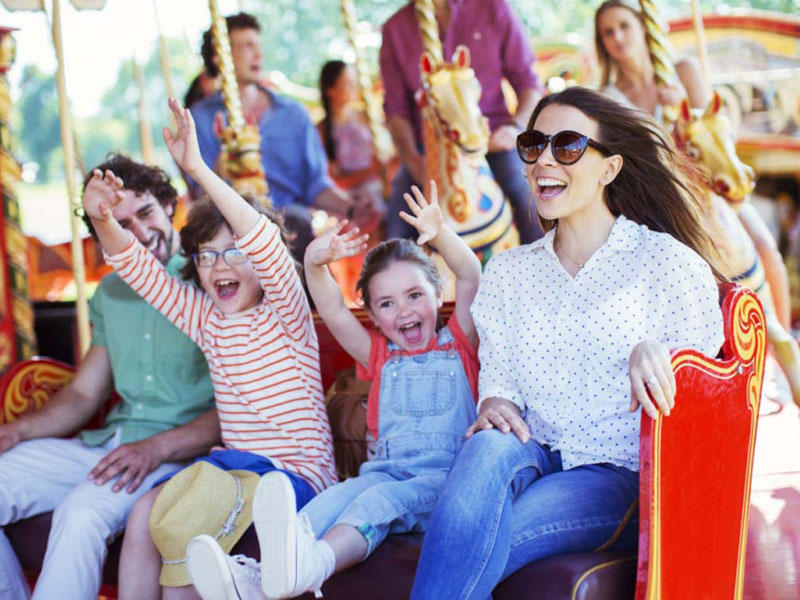 Иногда в жизни случаются такие ситуации, когда начинает казаться, что ничего нельзя исправить, а душевная боль никогда не кончится… В такой момент могут посетить мысли о нежелании жить…В кризисном состоянии человек испытывает сильное отчаяние, чувство одиночества, он не видит выхода… Внимание окружающих может предотвратить беду!Что может указывать на то, что человек находится в кризисном состоянии?Частые смены настроения;Изменения в привычном режиме питания, сна;Рассеянность, невозможность сосредоточиться;Стремление к уединению;Потеря интереса к любимым занятиям;Раздача значимых (ценных) вещей;Прямые высказывания о нежелании жить: «скоро все закончится…», «у вас больше не будет проблем со мной…», «все надоело, я никому не нужен…» и т.д.;8.Пессимистические высказывания: «у меня ничего не получится», «я не смогу» и т.д.;11.Резкое снижение интереса к привычной деятельности (работе, учебе);12.Употребление психоактивных веществ;13. Чрезмерный интерес к теме смерти.Если вы оказались рядом с человеком в кризисной ситуацииНе отталкивайте его, если он решил разделить с вами проблемы, даже если вы потрясены сложившейся ситуацией;Дайте знать, что хотите ему помочь, но не видите необходимости в том, чтобы хранить все в секрете, если какая-то информация может повлиять на его безопасность;Сохраняйте спокойствие и не осуждайте его, независимо от того, что он говорит;Убедите его, что есть конкретный человек, к которому можно обратиться за помощью;Дайте понять, что хотите поговорить о чувствах, что не осуждаете его за эти чувства;Помогите ему понять, что присутствующее чувство безнадежности не будет длиться вечно.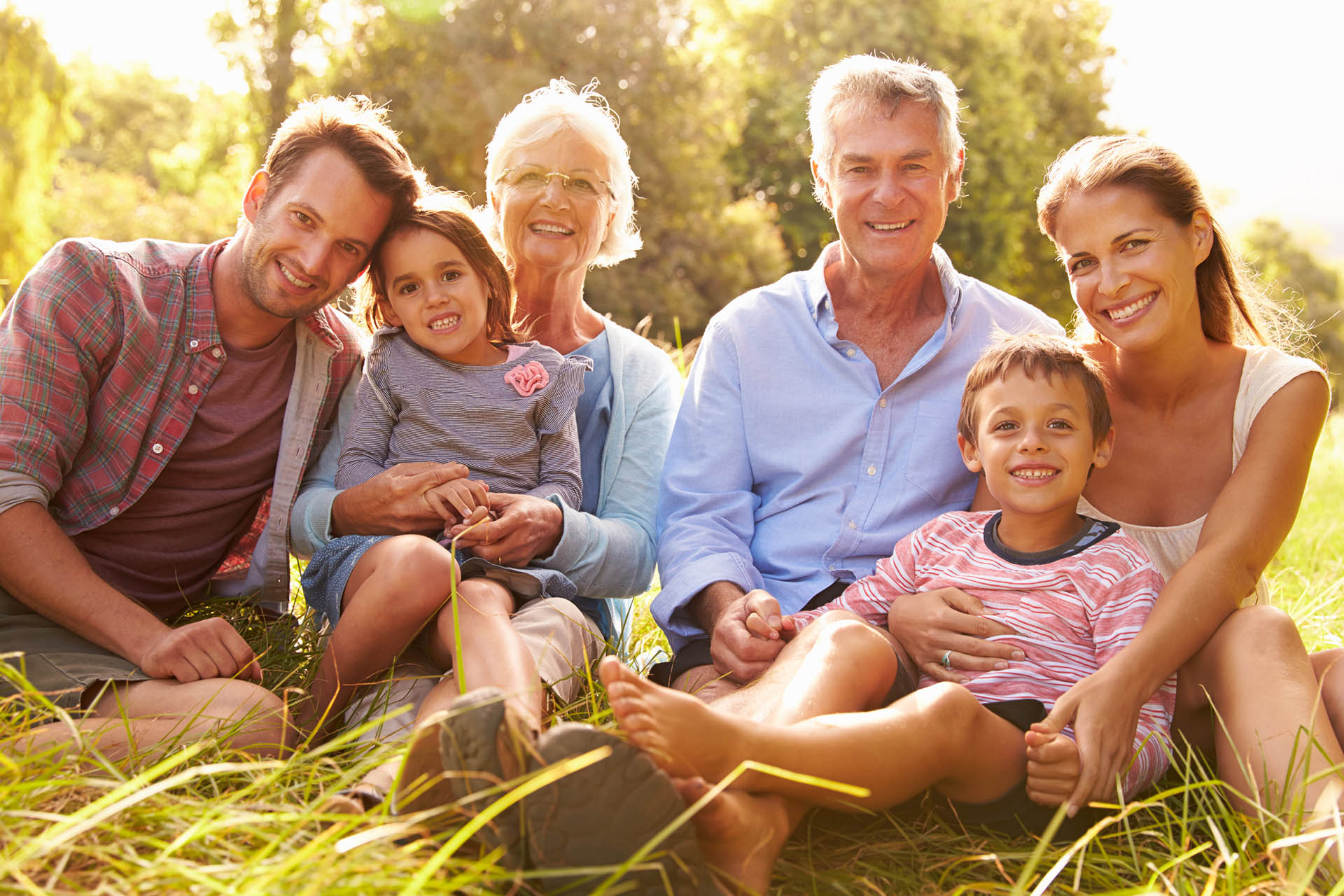 Помните, человек в кризисном состоянии не всегда может открыто сказать о том, что с ним происходит...В этом случае оказать необходимую помощь может квалифицированный специалист- психологПсихолог – специалист, к которому можно обратиться, когда на душе тяжело, пропал смысл жизни, появилось ощущение душевной боли, тоски.Что необходимо предпринять, если друг находиться в кризисном состоянииРассказать о своих подозрениях старшим (педагогам);Поговорить с человеком о его переживаниях;Посоветовать обратиться за помощью к психологу;Если человек не может позвонит в службу экстренной помощи, можно позвонить туда самому с целью получения рекомендаций у консультантаГДЕ ИСКАТЬ ПОМОЩЬ?ПНД УЗ «Борисовская  ЦРБ»,тел. 92 62 87, тел.73 64 04Служба экстренной психологической помощи «Телефон доверия»(8-017) 270 -24 -01;(8-029) 899- 04- 01УЗ «Минский областной клинический центр «Психиатрия-Наркология», ул.Петруся  Бровки,7;8 017 331 85 78УЗ «РНПЦПЗ», 8.00-17.008-801-100-21-21 ГУО «Социально-педагогический центр Борисовского района».Наш адрес: ул. 8 Марта, 68.00-17.00телефон:74-67-10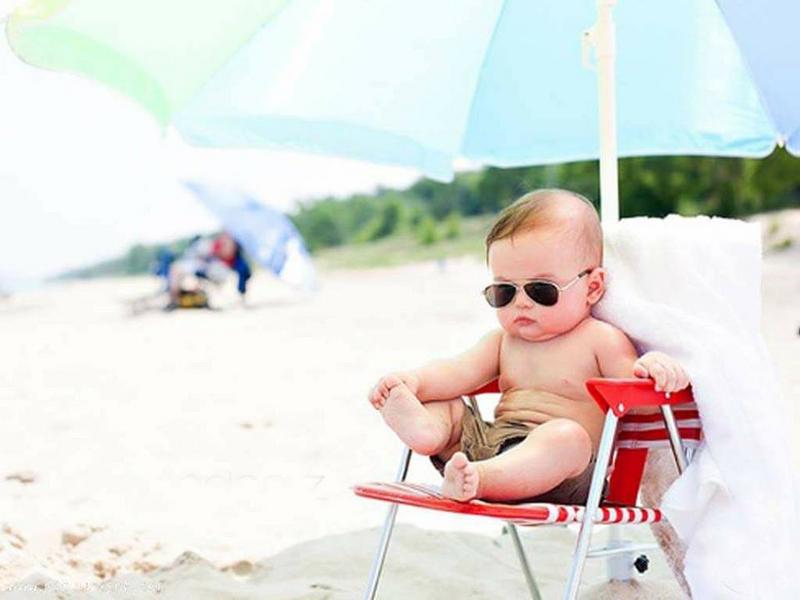 